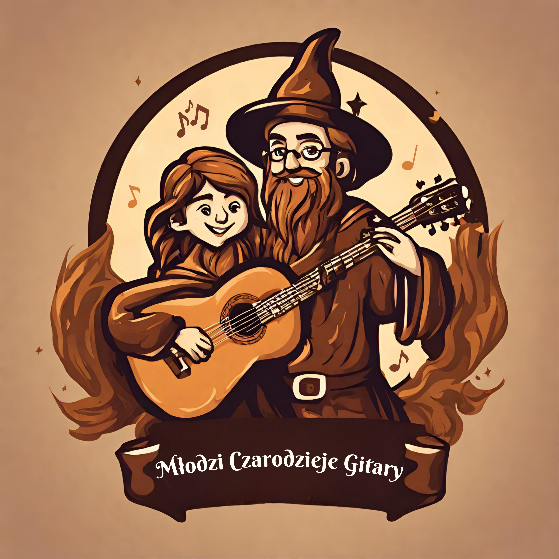 Szkoła Muzyczna I stopnia im. Franciszka Mireckiego w Dobczycachzaprasza naVII Ogólnopolski Konkurs Gitarowy„Młodzi czarodzieje gitary”Dobczyce 25.04.2024 r.Pod patronatem Burmistrza Gminy i Miasta DobczyceCELE KONKURSU•	Popularyzacja gitary klasycznej i muzyki gitarowej;•	Promowanie zdolnych uczniów;•	Możliwość twórczej konfrontacji umiejętności i osiągnięć młodych adeptów gitary;•	Integracja uczniów i pedagogów;•	Podnoszenie poziomu nauczania poprzez wymianę doświadczeń i analizę własnych działań;•	Promowanie miasta, regionu, województwa;REGULAMIN KONKURSU1. Konkurs w każdej kategorii jest jednoetapowy i otwarty dla publiczności.2. Konkurs jest przeznaczony dla uczniów szkół publicznych I stopnia i szkół niepublicznych, realizujących program publicznych szkół muzycznych I stopnia.3. Przesłuchania będą odbywać się w czterech kategoriach:Kategoria I uczniowie klas  I cyklu sześcioletniegoKategoria II uczniowie klas II cyklu sześcioletniego oraz klas I cyklu czteroletniego;Kategoria III uczniowie klas III i IV cyklu sześcioletniego oraz klas II i III cyklu czteroletniego;Kategoria IV uczniowie klas V i VI cyklu sześcioletniego oraz klas IV cyklu czteroletniego.4. W konkursie nie mogą uczestniczyć uczniowie członków jury.5. Szczegółowy program przesłuchań konkursowych dla poszczególnych kategorii:Kategoria I – czas trwania występu 3-3,5 min.1) Program dowolny. Kategoria II – czas trwania występu 4-5 min.Utwór obowiązkowy do wyboru:Tatiana Stachak opracowanie piosenki „ Był sobie król” ze zbioru „Znam 
i gram”, lubZygmund Noskowski„ Maciuś”, opr. Tatiana Stachak 2) Program dowolny.Kategoria III – czas trwania występu 6-7 min.Utwór obowiązkowy : do wyboru Mieczysław Karłowicz „ Zasmuconej” opr. Tatiana Stachak, lubStanisław Moniuszko „ Pieśń wieczorna” opr. Tatiana Stachak2) Utwór z epoki przedklasycznej.3) Program dowolny, jeżeli punkty 1) i 2) nie wypełniają regulaminowego czasu.Kategoria IV – czas trwania występu 8-9 min.Utwór obowiązkowy – forma wariacji do wyboru ze zbioru: Tatiana Stachak  ALBUM
 Z WARIACJAMI wyd. EuterpeWariacje ze swingiem na temat piosenki francuskiej Panie Janie, Wariacje-fantazja na temat pieśni Życzenie Fryderyka Chopina 2) Program dowolny.UTWORY NIEWYDANE SĄ DO POBRANIA NA STRONIE SZKOŁY, W ZAKŁADCE VII OGÓLNOPOLSKI KONKURS GITAROWY.6. Kolejność wykonywanych utworów jest dowolna.7. Program konkursowy musi zostać wykonany w całości z pamięci.8. Czas trwania występu liczony jest od pierwszego do ostatniego dźwięku. W wypadku przekroczenia limitu czasu przez uczestnika, wykonanie programu może być przerwane przez Jury.9. Uczestnicy występują w porządku alfabetycznym rozpoczynając od litery wyłonionej drogą losowania przez organizatora, po wpłynięciu wszystkich zgłoszeń.10. Zgłoszenia uczestników Konkursu należy przesłać wypełniając formularz zgłoszeniowy dostępny na stronie internetowej szkoły https://szkolamuzyczna.dobczyce.pl w zakładce VII Ogólnopolski Konkurs Gitarowy,  w terminie do 08 kwietnia 2024 r. 11. Program w karcie zgłoszenia należy wypełniać według schematu: imię i nazwisko kompozytora, tytuł kompozycji, opus (jeśli kompozycja posiada) i numer (jeśli kompozycja posiada).12. Wraz ze zgłoszeniem należy wnieść wpisowe w kwocie 120 złotych na konto stowarzyszenia Oczarowani Muzyką nr konta 88 1020 2892 0000 5102 0792 1879z dopiskiem„Darowizna na cele statutowe – VII Ogólnopolski Konkurs gitarowy”+ imię i nazwisko uczestnika13. W razie rezygnacji kandydata wpisowe nie podlega zwrotowi.14. Ilość uczestników konkursu jest ograniczona. Decyduje kolejność zgłoszeń. Organizatorzy na stronie internetowej https://szkolamuzyczna.dobczyce.pl podadzą komunikat o zamknięciu listy zgłoszeń przed terminem,  w przypadku wyczerpania liczby miejsc.15. Uczestników oceniać będzie jury w składzie : Przewodniczący prof. dr hab. Piotr Zaleski  AM we Wrocławiu oraz członkowie : dr hab. Ewa Jabłczyńska (AM Kraków, UJD Częstochowa), mgr Tatiana Stachak ( wyd. Euterpe, AM Kraków).16. Decyzje jury są ostateczne.17. Prezentacje uczestników konkursu będą oceniane według skali 25 – punktowej.18. Wszyscy uczestnicy konkursu otrzymują dyplom uczestnictwa, a laureaci nagrody i wyróżnienia, pod warunkiem przeniesienia praw do artystycznego wykonania, o którym mowa w ust. 22.19. Wyróżniająca się osobowość konkursowa otrzyma specjalną nagrodę i tytuł Młodego Arcymistrza Gitary, pod warunkiem przeniesienia praw do artystycznego wykonania, o którym mowa w ust. 22.20. Laureaci zobowiązani są do nieodpłatnego udziału w Koncercie Laureatów, w dniu rozdania nagród. Dla laureatów pierwszych miejsc oraz Arcymistrza Gitary przewidziany jest udział w specjalnym koncercie promocyjnym Młode osobowości muzyczne, 
w prestiżowych wnętrzach na Zamku w Dobczycach, który odbędzie się dnia 14.06.2024r. (termin koncertu może ulec zmianie).21. Uczestnicy konkursu wyrażają zgodę na nieodpłatne utrwalanie prezentacji konkursowych na wszelkiego rodzaju nośnikach w formacie audio-wideo. Uczestnicy konkursu wyrażają zgodę na utrwalanie ich wizerunku wykonanego podczas prezentacji konkursowych i w czasie trwania konkursu i rozpowszechnianie go na stronach internetowych Szkoły Muzycznej I st. w Dobczycach, a także w materiałach sprawozdawczych, prasowych oraz na wszelkich innych stronach internetowych związanych z konkursem, w tym w szczególności na portalach społecznościowych.22. Laureaci konkursu, z chwilą odbioru nagrody, przenoszą nieodpłatnie na Szkołę Muzyczną I st. w Dobczycach przysługujące im prawa majątkowe do artystycznych wykonań na następujących polach eksploatacji:a. w zakresie utrwalania i zwielokrotniania - wytwarzania dowolną techniką egzemplarzy artystycznego wykonania, w tym zapisu magnetycznego oraz techniką cyfrową,b. w zakresie obrotu egzemplarzami, na których artystyczne wykonanie utrwalono - wprowadzania do obrotu, użyczania lub najmu egzemplarzy,c. w zakresie rozpowszechniania artystycznego wykonania w sposób inny niż określony w lit. b - nadawania, reemitowania oraz odtwarzania, a także publicznego udostępniania utrwalenia artystycznego wykonania w taki sposób, aby każdy mógł mieć do niego dostęp w miejscu i w czasie przez siebie wybranym.23. Koszt przejazdu, wyżywienia i zakwaterowania pokrywają uczestnicy we własnym zakresie.24. Po zakończeniu konkursu uczestnicy mogą zapoznać się z indywidualną punktacją konkursową.25. Wszystkie informacje dotyczące programu konkursowego, regulaminu oraz materiały nutowe znaleźć można na stronie internetowej: https://szkolamuzyczna.dobczyce.pl26. Uczestnicy wyrażają zgodę na przetwarzanie ich danych osobowych na cele organizacji i przebiegu Konkursu oraz na utrwalanie i rozpowszechnianie ich wizerunku na stronie internetowej i Facebookowej Szkoły Muzycznej I st. w Dobczycach, Urzędu Miasta i Gminy Dobczyce, w celu informacji i promocji oraz we wszelkiego rodzaju sprawozdaniach. Administratorem danych osobowych jest Szkoła Muzyczna I st. w Dobczycach z siedzibą przy ul. Szkolnej 43, 32-410 Dobczyce. Uprawnionym przysługuje prawo wglądu do zebranych danych osobowych i żądania ich uzupełnienia, uaktualnienia, sprostowania, czasowego lub stałego wstrzymania ich przetwarzania lub ich usunięcia, jeżeli są one niekompletne, nieaktualne, nieprawdziwe lub zostały zebrane z naruszeniem ustawy albo są już zbędne do realizacji celu, dla którego zostały zebrane.28. W sprawach obowiązkowego programu i materiałów nutowych proszę kontaktować się
 z Jadwigą Wołek: nr tel: 603 649 336 , e-mail: mlodziczarodzieje@gmail.com Informacji w kwestiach organizacyjnych udziela sekretariat Szkoły Muzycznej pod nr tel: (12) 274-20-78, e-mail: sekretariat@szkolamuzyczna.dobczyce.pl